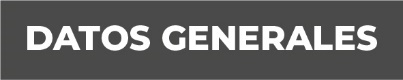 Nombre María Esther Aparicio MoyaGrado de Escolaridad Maestra en Psicología Jurídica y CriminologíaCédula Profesional (Licenciatura) 4263697Cédula profesional (Maestría) En trámiteTeléfono de Oficina 278-73-26734Correo ElectrónicoFormación Académica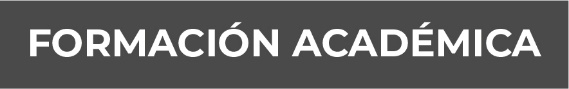 1997-2001Facultad de Derecho de la Universidad Veracruzana SEA, Estudios de Licenciatura en Derecho. Xalapa, Veracruz2002Maestría en Psicología Jurídica y Criminología en “Instituto Universitario Puebla”, Campus Xalapa.2003-Diplomado en Derecho Procesal Penal y Criminalística Forense en “Centro Mexicano de Estudios de Capacitación Empresarial A. C.” Xalapa, Veracruz.-Diplomado en Política y Administración Pública en “Instituto de Administración Pública A.C.” Xalapa, VeracruzTrayectoria Profesional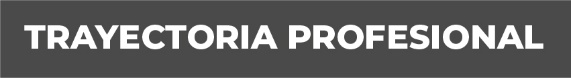 2003 Agente del Ministerio Público Auxiliar del Sub Procurador Regional de Justicia Zona Sur Coatzacoalcos.2004 al 2009 Agente del Ministerio Público Adscrita al Juzgado Mixto Menor en Cosamaloapan, Veracruz. Así como Agente del Ministerio Público Conciliador e Investigador en la Agencia del Ministerio Público Conciliador, Investigador y Adscrita de Zongolica, Ver.2009 al 2015 Agente del Ministerio Público Especializada en Investigación de Delitos vs. La Libertad y la Seguridad Sexual y contra la Familia, en diferentes ciudades como: Orizaba, Cosamaloapan y Pánuco, así como Fiscal Especializada en Investigación de Delitos de Violencia Contra la Familia, Mujeres, Niñas, Niños y Trata de Personas, nuevamente en Cosamaloapan, Veracruz.  2015 al 2016 Fiscal Adscrita a los Juzgados 1° y 2° de Primera Instancia en Cosamaloapan, Veracruz. Así como Fiscal Adscrita al Juzgado Mixto Menor de Acayucan, Veracruz2016 al 2017 Fiscal Auxiliar de la Fiscal Regional Zona Centro Cosamaloapan, Veracruz2017 a 2019 Fiscal Décima en Delitos Diversos de la Unidad Integral de Procuración de Justicia XVII distrito Judicial en Veracruz2020 Fiscal Segunda de la Unidad Integral XVI distrito Judicial en Zongolica, Ver. Conocimiento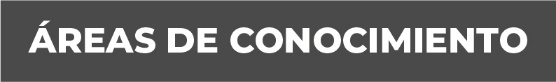 Derecho Penal, Derecho Civil, Derecho Constitucional